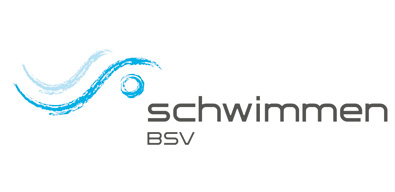 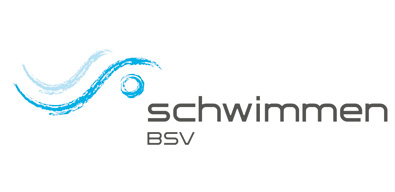 								Kampfrichterobmann											Andreas Wabnitz									Schwabenstraße 10											79211 Denzlingen									Tel.: 07666/6600		                                                                                           E- Mail.: andreaswabnitz@googlemail.com                  	Denzlingen, den 24.09.2022Wettkampfrichter-Schwimmen-NeuausbildungWo:  Vereinsraum des SSV Lahr beim Terrassen-Freibad in Lahr.Bergstraße 126   77933 Lahr/SchwarzwaldWann: 12. November 2022	Beginn:  9.30 Uhr		Ende:  ca. 18.00 UhrAnmeldunge: Bitte nur über das Web-Portal des Badischen Schwimm-Verbandes. Adresse: www.bsvonline.de – Ich und mein BSV (Phoenix II). Bei Fragen zur Anmeldung oder zum Portal wenden Sie sich bitte direkt an Hubert Gutbrod (hubert.gutbrod@bsvonline.de) oder an die Geschäftsstelle (info@bsvonline.de).Lehrgangsgebühr: für die Ausbildung beträgt 25 € und wird von der Geschäftsstelle des Badischen Schwimmverbandes eingezogenMeldeschluss:  Freitag, den 04.11.2022 Mitzubringen: sind 1 Passbild und Schreibzeug.Zum Mittagessen gibt es: 1. Spaghetti Bolognese mit kleinem Salat   8,50€                                          2. Spaghetti Napoli mit kleinem Salat         8,50€                                          3. Salatteller                                                 7,50€Bitte die Anzahl und welches Essen unbedingt mit der Anmeldung angeben.Das Essen muss in der Gaststätte extra bezahlt werden.Mit sportlichen GrüßenAndreas WabnitzKari-ObmannBez. Oberrhein